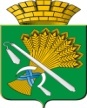 АДМИНИСТРАЦИЯ КАМЫШЛОВСКОГО ГОРОДСКОГО ОКРУГАП О С Т А Н О В Л Е Н И Еот   12.10.2021  № 757                                                                           О назначении общественных обсуждений по проекту планировки и проекту межевания территории в границах кадастрового квартала: 66:46:0103002 в центральной части Камышловского городского округа          В целях соблюдения прав человека на благоприятные условия жизнедеятельности, прав и законных интересов правообладателей земельных участков и объектов капитального строительства , в соответствии со статьями 45 и 46 Градостроительного кодекса Российской Федерации, Федеральным законом от 06.10.2003 № 131-ФЗ «Об общих принципах организации местного самоуправления в Российской Федерации»,  Генеральным планом развития Камышловского городского округа на период до 2032 года, утвержденным решением Думы Камышловского городского округа  от 27.09.2013 г. №257,  Положением об организации и проведении общественных обсуждений или публичных слушаний по вопросам градостроительной деятельности на территории Камышловского городского округа, утвержденным решением Думы Камышловского городского округа  от 21.06.2018 г. №261, руководствуясь Уставом Камышловского городского округа, на основании обращения и.о. директора Муниципального казенного учреждения «Центр обеспечения деятельности администрации КГО» А.И. Гаана (вх. №7381 от 14.09.2020),ПОСТАНОВЛЯЕТ:Назначить общественные обсуждения по проекту планировки и проекту межевания территории в границах кадастрового квартала: 66:46:0103002 в центральной части Камышловского городского округа. Поручить  отделу архитектуры и градостроительства администрации Камышловского городского округа  (Нифонтова Т.В.):         1) разместить оповещение о начале общественных обсуждений на официальном сайте администрации  Камышловского городского округа: www.gorod-kamyshlov.ru, в газете «Камышловские известия» и на информационном стенде около здания администрации по адресу: Свердловская область, город Камышлов, улица Свердлова, 41 до 18.10.2020;       2) разместить проект планировки и проект межевания территории в границах кадастрового квартала: 66:46:0103002 в центральной части Камышловского городского округа на официальном сайте Камышловского городского округа в информационно-телекоммуникационной сети «Интернет»  в разделе «Общественные обсуждения и публичные слушания» во вкладке «Градостроительство» - до 26.10.2020; организовать проведение экспозиции проекта планировки и проекта межевания территории в границах кадастрового квартала: 66:46:0103002 в центральной части Камышловского городского округа, с 25.10.2020 по 19.11.2020;         4) организовать принятие предложений и замечаний по проекту планировки и проекту межевания территории в границах кадастрового квартала: 66:46:0103002 в центральной части Камышловского городского округа, с 25.10.2020 по 19.11.2020;         5) подготовить и оформить протокол общественных обсуждений;         6) подготовить и организовать опубликование заключения о результатах общественных обсуждений в газете «Камышловские известия»  и размещение на официальном сайте Камышловского городского округа: www.gorod-kamyshlov.ru. в информационно-телекоммуникационной сети «Интернет» в срок до  25.11.2020.3. Разместить настоящее постановление на официальном сайте Камышловского городского округа в информационно-телекоммуникационной сети «Интернет» в срок до 16.10.2020. 4. Контроль за исполнением настоящего постановления оставляю за собой.Глава Камышловского городского округа                                    А.В. Половников